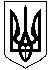 УКРАЇНАЖИТОМИРСЬКА ОБЛАСТЬНОВОГРАД-ВОЛИНСЬКА МІСЬКА РАДАМІСЬКИЙ  ГОЛОВАРОЗПОРЯДЖЕННЯ
від  24.06.2021 № 153(о)  Про проведення велопробігу з нагоди Дня Конституції УкраїниКеруючись  пунктом 20 частини четвертої статті 42 Закону України        «Про місцеве     самоврядування   в Україні», з метою належної організації та проведення велопробігу з нагоди Дня Конституції України:     1. Управлінню у справах сім’ї, молоді, фізичної культури та спорту Новоград-Волинської міської ради (Циба Я.В.) 28.06.2021 року о 10:00 годині забезпечити організацію проведення велопробігу з нагоди Дня Конституції України                       (далі-захід).     2. Відділу інформації та зв’язків з громадськістю міської ради              (Виговська А.В.) забезпечити  висвітлення заходу в засобах масової інформації.     3. Рекомендувати Новоград-Волинському районному відділу поліції ГУНП в Житомирській області (Гнатенко А.І.) 28.06.2021 року о 10:00 годині забезпечити супровід учасників заходу маршрутом:    - площа Лесі Українки, вул. Шевченка, вул. Пушкіна, вул. Житомирська, міжнародна траса Київ-Чоп до Городища літописного Возвягеля (поруч з ТОВ «Церсаніт Інвест»), зупинка та проведення екскурсії для учасників;    - повернення велосипедної колони вулицями Михайла Драгоманова, вул. Героїв Майдану, вул. Лесі Українки, вул. Шевченка до  площі Лесі Українки.     4. Покласти відповідальність за дотриманням протиепідемічних вимог на відповідальних за проведення заходів.     5. Контроль за виконанням цього розпорядження покласти на заступника міського голови Борис Н.П.Міський голова                                                                                     М.П. Боровець 